Planet ZemljaPotrebno: tempere, papir ili papirnati tanjur, kist, olovka, papir ili kolažOcrtajte svoju ruku te izrežite.Na okrugli papir ili papirnati tanjur nanesite zelenu boju za kopno i plavu za mora i oceane.Iz crvenog kolaža izrežite srce (ili obojite bijeli papir).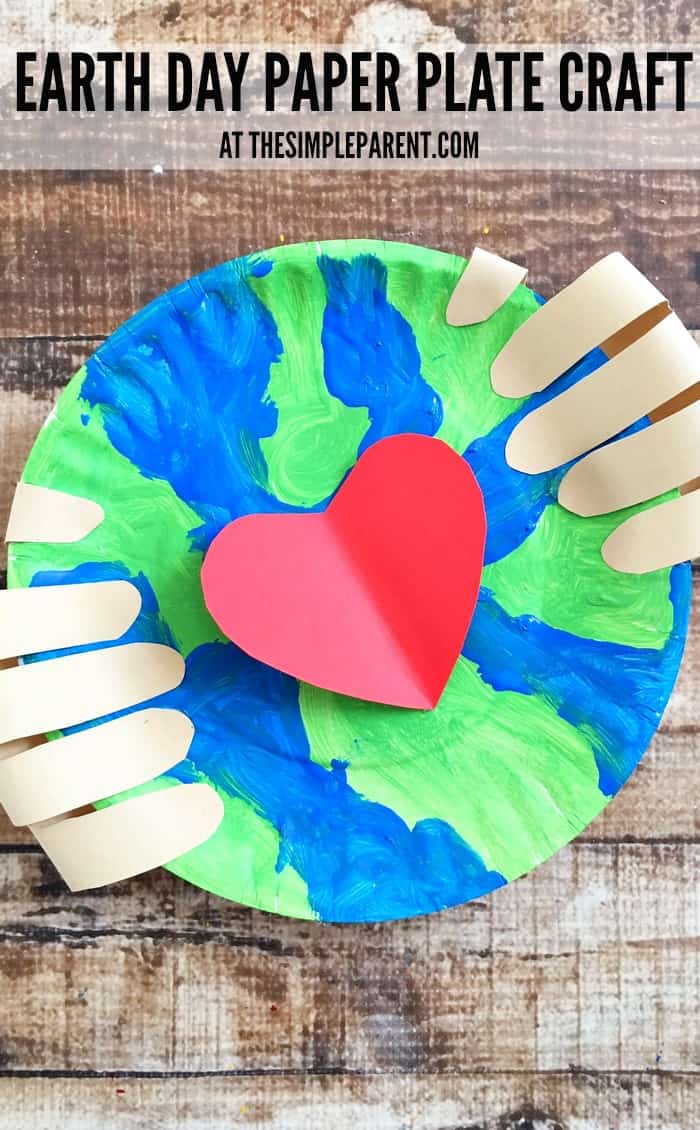 Izvor: https://www.createcraftlove.com/earth-day-projects/